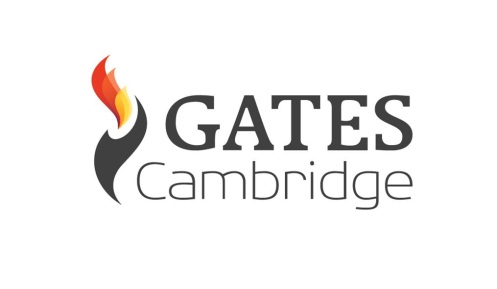 Gates Cambridge Scholarship Acceptance FormPlease complete the relevant sections of this form and return a signed copy as soon as possible to: Scholar.support@gatescambridge.org